Контрольная работа по математике 1 киловатт-час электроэнергии стоит 1 рубль 80 копеек. Счетчик электроэнергии 1 ноября показывал 12 625 киловатт-часов, а 1 декабря показывал 12 802 киловатт-часа. Сколько рублей нужно заплатить за электроэнергию за ноябрь?Найдите корень уравнения:  Если уравнение имеет более одного корня, укажите меньший из них.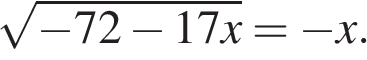 Сократить дробь   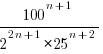   Имеется два раствора. Первый содержит 10% соли, второй — 30% соли. Из этих двух растворов получили третий раствор массой 200 кг, содержащий 25% соли. На сколько килограммов масса первого раствора меньше массы второго?Решить неравенство    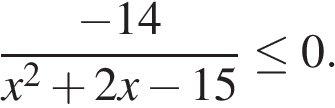 Найдите площадь круга, длина окружности которого равна .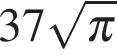  Основания равнобедренной трапеции равны 7 и 13, а ее площадь равна 40. Найдите боковую сторону трапеции.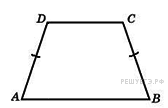 Площадь параллелограмма равна 60 см2. Найдите периметр параллелограмма, если его высоты равны 6 и 7,5 см.В треугольнике . Найдите .Найдите центральный угол, если он на  больше вписанного угла , опирающегося на ту же дугу. Ответ дайте в градусах.